REPUBLIQUE DU CAMEROUN                                                                                                   REPUBLIC OF CAMEROON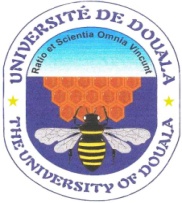          Paix- Travail- Patrie                                                                                                           Peace- Work- Fatherland                                --------                                                                                                                                              ---------UNIVERSITE DE DOUALA                                                                                                           UNIVERSITY OF DOUALA             --------------                                                                                                                                 --------------FACULTY OF LETTERS AND                                                                                                          FACULTE DES LETRES ET     SOCIAL SCIENCES                                                                                                                   SCIENCES  HUMAINES         --------------                                                                                                                            --------------            DEPARTEMENT DE SOCIOLOGIEEC : SOCIOLOGIE URBAINE ET RURALE Notes définitives TPE, TD, CC et note définitiveEnseignants : M. Mballa Elanga Edmond VII et M. Damaigue Daniel N°NOMS ET PRENOMSMAT.TPE/20TD/20CC/20Note Def.ABENDE MARIE ANGE12L21453121203,5007,75ADA ADAMA ROSE12L2135410,510,50306,75ADEGUELIDE KOULFE SERAPHIN12L2155314050808,75AFANE RACHEL CATHY12L2274513050306AGNES CHRISTELLE NGUEA12L227311510.50810,37AHMADOU ADAMA12L2131313050708AKOBO ATANGANA EDWIGE12L215781210,50608,62ALAMA NKONO CELESTIN EZECHIEL MOISE 12L2271612,5110910,37ALONTSI AMFACK ELVIRA12L227431310,50709,37AMAKOUEMOU NGUETEMY SANDRA12L2163813,510,505,508,75AMASSA LOUNA ANNE MARIE NOEL12L227280810,508,506,75AMBAVI  ANITA  DORIS1402.5/04,12AMVOUNA MARIE LOUISE12L21425070501,503,75ASONDONG TANTSE ROLLY DURAND12L2131107100506,75ASSAN CORINE0705/03ASSOMO ASSOMO            11L1835408,510.503,506,50ATANGANA MEBENGA B.1210.505,508,37ATEMKENG AZOUKEU CONSTANCE12L214891310,504,507ATOUME NDOUMBE GEORGES12L21461/02.505,503,37AYAMA NJOGO LOUIS D.12L2132809,51108,509,37BAGNACK JEAN-MARC11L18362/10,50806,62BAHOKENG LARISSA/02.5/0,62BAKANE KOUOH FANNY AGNES 12l214021210.507,509,37BANA BAMANINA. PRUDENCE LAURIANE12L227421210,503,507,37BANGSY BAKANGUE ALEXANDRE  12L2136908070707,25BANKENG BOUKEU LUCRESSE CHARNELLE12//03BASSAKEN  BASSEKA MARTHE/03/0,75BATJE ANDRE AIME12L214341412,50609,62BAYOI BLANDINE12L213521111,509,510,37BEBEDI EBELLE ROBERT RODRIQUE13110408BELENGUE JENNIFER12L2153010120407,5BELING EFA DOMINIQUE RAOUL12L2271111120608,75BELINGA ETEME THERESE 12L213511114.50810,37BELL CELINE KELLY12L2128111,510.50307BELL EVELINE05,5//01,37BELLE MALONDO RACHEL MONIQUE06,503/02,37BELLE MONTHE A.D.12L217830610,50104,62BEN HORE      12L2130207070405,50BENGA GUY ROGER/02.5/0,62BEPEI AZIEM RICHARD MAXIME12L2142814120710BIAS KINOH HANNA12L2155309,510.505,507,75BICHAIN ROLANDE DAURELLE DIPOMBE12L2138512,510,51010,75BIOUELE MVODO ALIDA DORA12L212961113.50810,12BISCHOU MADOULA MARTHE LESLIE12L214521211.503,506,75BISSACK BISSACK  PAULE12L21544101204,507,75BIVEE CATHY HELSY12L213161210.50608,62BIYIHA PHILOMENE MERCIELLE0803/02,75BLAMA SEDOINE12L2156813070609,62BLANCHE FRANCOISE MASSINE NDOUMBE E.12L214241013.51010,87BOGLA PIERRE IGO12L2137213,512.50609,50BOKENGUE EPEE CHRISTINE12L21540040507,506BOMBA DIBOUSSI TATIANA12L2145412,510,50407,75BONG A NGAE ANNIE 12L213471115.50507,87BONONGA BASILE DIDIER12L2127414,50707,509,12BWEMBA GUILLAUME YANNICK12L2170011,51204,508,12CARINE GRACE NDOLLO-EKONGOLD10L1574912050406,25CHARWAY YANNICK MERLIN12L213641210.50709,12CHEMGNE NKAPCHE CARINE CHRISTELLE12L21463090707,507,75CHENDJANG LANGUIO NGEUANG I.12L214450910.50706,62CHINMOUN JOEL VALERY12L21429151110,511,75DALOKO BETCHEM PIERRE12L2129809120407,25DAGUIHO LONGSOK GAELLE KLEIN12L2148114,51205,509,37DAMBISSOU DJOBLO LONGUEUR12L2150104,511,50102,31DANG AMBAMBA SUZANNE MERVEILLE12L2157713,510,500508,50DESSIDJI TCHAKAM CLAUDINE12L2271812,510,50407,75DIBOA HELENE R12L2272406120507DIM MASSONG FRANCIS12L2130314110609,25DJAWA WALIDJO ALAIN12L2159415121011,75DJEPANG NANKAM EPHRASILE12L215761010,500407,12DJEUGOUE LEUSSA EUNICE FRANCISCA12L21529160504,507,5DJEUKAM SINDJIEU CHRISTIANE12L2273807110607,50DJIADJIE WELALEUNOU GAELLE12L213381212.502,507,37DJOMOU FUTSE FABRICE 12L2138212070609,12DJOUMESSI KENFACK CEDRIC14//03,50DJOUMESSI KAMGA DIANE SOREL12L2198314,5110508,87DJUIZE DJONGWA VALERIE12L2273312,5120810,12DOMMOU MEUSSI HELENE ARMELLE12L2166211120307,25DONFACK SORELLE12110608,75EBANGA ABO EVELYNE 12L2158412110307,25EBANGO NJALLA YVES RAUMUALD12L213201010,50507,62EBANGO YVES 12L21320/10,50505,12EBONGUE DJENGUE JACQUES PRIVAT12L227230910,505,507,62EBORI JEAN1210.51008,12EFOUBA MBIDA EDWIGE12L227501110,50708,87EKAMOU CEDRIC             09050606,5EKASSI OBONO EMMANNUEL12L214441410.507,508EKOBENA NKENG SIMEON LANDRY12L2341011,5120407,87ELOMBA EDIDJOUM BRUNO      0903/03ELONGUE MASSONGO YVES ROLAND12L2137413,513.50609,75ENGAMBA EDUARD G12L2133213130911ENYIME MI-KEE FRANK TRESOR12L2136011,510.50910EPOTE EBANGO CHRISTELLE ARRIANE12L215590810,50607,62ERNEST ASONGU ATEMKENG12L1842105/05/ESSAMA ABADA FLORENT12L215911102.504,55,62ESSOH NGAPPA GLWADYS12L213991110,503,507,12ESSOMBA MANY LOUIS VICTOR10,50703,506,12ESSOMBA SOUGA JOSEPH 12L2271013120609,25ESSOUMA AMA ESTHER CLARISSE12L2146610110206,25ETAME MATIKE GEORGES12L2136112120307,50ETHAME MBOSSO NATHALIE12L214800911,506,508,37EWOULE MOUKOKO LESLYNE JOELYS12L2131509120407,25EYOUCK PAULINE SUZY11L182071310.5089,87EYUIMAN NDTOUNGOU MARIE CHARLEINE12L2273908,51010,509,87FAGOUM IRENE12L2145708,510,50808,62FEUTOH ACHILLE12L2131006120406,50FOBASSO FOKOU PASCALINE12L214201410,50609,12FOKO TOCHE LAURENT12L2165912,5110907,87FONGANG KOUEMO JOSEPH ANDRIEN12L21469//0201FOTSO LIONEL12L2272907120507,25FOUDA OWONA JACQUES12L2129514,5120509,12FOUOKOUOT ABOUBAKAR SIDIK12L2338612120508,50FOUSSE TCHINDA ORNELLA LAURE12L21365/10,50505,12GBETKOM  I  KALIL 1005/03,75GUEBEDIANG A MBORO YOLANDE12L2134114,5120509,12GUY FERNANDES EBOBISSE MOUELLE12L214511311.50307,62HYOUKOUAMO CLOVICE BERTRAND12L2145207,5050706,62IDIKA ELEM JOSEPH 12L2135314,5110609,37ITEMBE NGAMBOU CHRISTELLE12L212770810.51009,62KAMDEM FOGANG CHAMPLAIN AIME LEONCE12L2132714121011,50KAMDEM  STEPHANIE12L234281210,50709,12KAMDEM TCHENDJE THERESSE RAISSA11//02,75KAMGNE TALA JOCKIE DIANE12L214700912.502,506,62KAMSHI NKAMGA LARISSA OLIVE12L2137612,513.50609,50KANA AYEMFACK  INES 12L218391111.50407,62KANA NKEMBOH JOELLE 11L2315302110505,75KAYO LARISSA12L213261110,50809,37KEITCHA TCHOUATEN BETTY FALONE12L2129015,51205,509,62KEMDA AZANFANCK MAIVA12L21343/070604,75KEMGUETSOP LYDIE12L2156710070205,25KENMOE GIRESSE15,502.5/04,50KENNE DORIS MERLIN12L22722051206,507,50KEUMALEU T. RADOLINE12L2338914,5110408,37KOGUIE KUETE GAITAN PAVELL12L213951410.508,510,37KOMETA-SHEILA YAIFEU/13.5/03,37KONFO HOZEE SARIC DE SA’A12L2127513120508,75KOUAKAM KAMGA ANTOINETTE12L213091312.503,508,12KOUDJOU TENE MARLYSE ADELE 12L214151310,50708,75KOUEBOU SAMBOU JOEL12L2145011,511.50809,75KOUFANA MARC OLIVIER12L21581/10,50404,62KOUNEZE TEMGOUA RODOLPHE MARTIAL 12L2270810131010,75KUNDE MPELLE HERMANN WALTER12L23188/1107,506,50KWELLE DOOH ALBERT12L215971309,50910,12LAKOUNDA MARVEILLE09,510,503,505,87LALEUPEU KENGMO CAMUS BORIS12L2148214120810,50LEUDEU HAPPI INGRID12L214470607.750405,43LEUKEU PEDJEU GISLAIN12L2147112,510.50608,75LISSEBE ALAIN ENRIQUE12L2146513,5121011,37LOWE HENRIETTE NADINE12L23179/110605,75MAFOTSANG LUVIE GAELLE12L2129411120307,25MAHAMAT KANIKA12L2156102,5110405,37MAKECHI TAFFO EPIPHANIE FLEURETTE10L152561110.50507,87MAKENDY DOROTINE L.12L21422110505,505,5MAKON JACQUES FILS12L2208813120508,75MAKONGO TONGAMBOU ACHILE ROMUALD0705/03MAKOU DEFONKEU ROSELINE12L215211410,50810,12MAKOULO TAGUIFANG ARIELLE GWLADYS12L215390610.502,505,37MANFOUO TAFOM COSPEREC 12L21273061104,506,50MANGA CATHERINE12L214861412.50310MANGAN FRANK ROGER12L2136208,5110708,37MAGNI ESSOME CRISTELLE12L2143712,511.50307,50MATIKE EBENE JOSTIN AIME12L2150808120708,50MAWAMBA TEDJO SIBINE12L21552/1203,504,75MAWO PAULINE MIREILLE12L227590910,505,506,25MBANG MBAGUE FABRICE OLIVIER12L21288150506,508,25MBATCHOU OSSEU RAISSA13,51204,508,62MBELECK ELISE SHANDY12L2155712,5120307,62MBEN MANG II LOUIS VEUILLOT SERGE 12L2155002110807,25MBENDE MBENDE DANIEL 12L212721010,50708,62MBEZELE MARIE JOSIANE12L227531010,50608,12MBIAM JEREMIE NELSON12L2147612,51211,511,87MBIANKEU TCHEKEU CHRISTIANE-CARELLE 12L215090906.7502,505,18MBIDA FABRICE HERVE12L215120610.51009,12MBIDA BONIFACE PATRICK    12L21389131207,510MBIENPKEN  NJOYA SORELLE12L2154311110809,5MBOPDA FANMO FANSIM12L2155813,5110609,12MBOUAGORE KOUTOU N.12L2141612121212MBOUS THOMAS BLAISE12L2138709120407,25MBYMI NDJANTOU ROSY STEPHANIE12L21279111111,511,25MEBI NARSSICE GWLADYS10120809,50MEDEBAI MARTIN NGUEHA GABA MAURICE12L2140511,5071411,62MEFIRE NJUENDU RACHIDETOU12L227061410,51111,62MEGWO SIMO NADEGE12L2156912120709,50MENGUE DEBORA SYLVIE0902.5/02,87MENGUE ENGAMBA CELESTINE F.12L2150013120910,75MENGUE JEAN CLAUDE12L2143110,5120910 ,12MEYONG A MBAMBA MICHELE12L22755121103,507,50MFABE ADDIDA VELO12L21357100705,507MFONDOU NSANGOU ISSIAKA11L1851515,510.506,508,12MILANE MOUKOUDI CECILE12L2314410070607,25MINLEND ANNE MIREILLE12L213240812.50506,37MISSI  MISSI JONAS12L2145504050504,75MISSONGUI NKOUE EMMANUEL11,5120709,37MITONGO MINGOUEZI WILFRIED P.12L2130612,514.50710,25MONDOKI LANDRY12L2272110121211,50MONKAM KAMENI CHRISTELLE12L21456111204,508MOTTO EVELINE SOLANGE12L2139113,5120810,37MOUKOURI/02.5/0,62MOULIOM NGOUNGOURE ADELINE12L2144808,5110405,87MOUMBONG POKAM SIGNE HERBERT12L2324814,512.50810,75MOUNCHILI DAVID JUSTIN12L227151310,50709,50MPOT  PHYLLIS RAISSA12L2272714,5050607,87MVE ROBERT12L227041210,51010,62MVONDO NNANGA PAULIN LANDRY12L2128212,5120709,62NA KOUOH JULIE DOROTHEE12L2140009,510.50507,50NDASSIE KOUEKAM SYLVANNE12L21564/10,50404,62NDAYA ORCELLE DANIELLE12//03NDEMA MOUSSA JULIE FELICITE12L2160014050708,25NDENGUE GALLAND12L2140815071011,75NDIASSA OTOGO VIRGINIE12L21344131202,507,50NDJIKI MVOLO SYLVIE/10.50605,62NDJOMOU WANDJI DIANE12L2157212,5120810,12NDJONGUI ESSOH JEANNINE12L2274413100407,75NDOK CHARLENE M.12L22754010502,502,75NDONG MASSOUKE ELEINE12L214070910,50507,37NDONGO EJABE ANNE JULIETTE12L215131410.502,507,37NDONGO MADELEINE VICTOIRE12L214420907.7509,506,56NDOUKEU NKWEDJANG C. NICAISE12L21363121205,508,75NDONKOU ELAT  NADEGE12L2134613,5110709,62NDOUMBE MOUKONGO BERTHE12L2141912,51103,507,62NGADEU DZEUTCHOU SANDRINE L12L2318313110810NGADJEU DAHLEU ROSE MIREILLE12L21575121207,509,75NGADJUI NGANOU DYVANE12L214831410,50709,62NGAH MARIE GISELLE0803/02,75NGALLE SOPPO ESTHER S.12L214101310.501,506,62NGAMELIEU TCHAKOUAHA MARCELLE L.1410,5/06,12NGAN ADELE AUDREY12L227250705.7506,506,43NGBWA MARC CHRISTEL12L21528//0701,75NGEN BEMA DELPHINE LAURE1012/05,50NGEUMALEU ANNICK GEORGIANE////NGIMBUS LIKENG CYRILLE12L2136806/0604,50NGNIBA NVOUGAT KELLY C.12L213881213.50609,37NGO AOUE JACQUELINE12L2160210140910,50NGO BAYEGLE F. JUDICAEL12L2128012,5120810,12NGO BIENCK YOLANDE12L21493141010,511,25NGO BIYIHA OSSO KONACK R. DIANE11,509.50708,75NGO BOUMSONG EMILIE CAROLINE12L213121110,50306,87NGO EBEME CLEMENTINE08,510,5/04,75NGO HOTH MARIE NOELLE12L2130012,512.50810,25NGO I HONG MARIE CAROLE12L21413110707,508,25NGO KANA KONA AGATHE ERLINE12L214791110,50507,87NGO KOMOL ANNE BIBICE12L2131414110508,75NGO MABENGUE SOLANGE12L2158209070406NGO MAGLA HOTH EMILIE PAMELA12L2130511,512.505,508,75NGO MALEM STEPHANIE1210,50206,62NGO MANDENG PAOLA  MANUELLA12L2144312110809,75NGO NGUIDJOL MANGA MARIE12L21286121110,511NGO PEHA JULIENNE HORDY12L21349 13,5121011,37NGO TEDKA NLONDOCK MONIQUE07,513.5089,25NGO TJAP BERTHE12L2146714050406,75NGO UM ISABELLE GRACE12L2156313100407,75NGO WENANG BATEA MARTINE MICHELE12L213311410,505,507,50NGOBO EKONGOLO DORETTE12L215151312.504,508,62NGOBO VERONIQUE MARLYSE-FLORE10//02,50NGOLE EWANE HERMINE12L2151611,510,50307NGOMO MVONDO ROSINE T.12L2141813,5120307,87NGON BEKA REGINE12L2129911120206,75NGON BILEGBEYE GAELLE12L2156610,5070406,37NGONO EDOU MANINETTE T.12L2131907,513.502,506,50NGONO KOA ANASTASIE D.12L215881413.50509,37NGONO MARLYSE MIREILLE12L2148512,51102,507,12NGOUEMAZONG FONING CHIMENE12L2149709110708,50NGOULE NGOME OSCAR12L2149910120608,50NGUEGNI NCHARE FATIMA12L2154112,5141011,62NGUEMALEU ANNICK GEORGETTE12L21438131104,508,25NGUENENG JOSELINE12L2139012070507,25NGUIKA FARELLE12L2138609,510,50909,50NGIMBUS LIKEND CYRILLE0610,50607,12NGWE NGWE PIERRE12L214171612.50610,12NHANG NYU ORNELLA12L2134207,512.50909,50NIETCHO D. LATINI12L2154613110307,50NJABON NDUMBE OSIH08,5/0605,12NJAPNDOUNKE T. RAMATOU12L2129113121011,25NJENGOUE JIEUDEU JOSIANE12L2229410110809,25NJIFON HASSAN12L21436/11070625NJIFON MOUSTAPHA MAMA12L231081414.50911,62NJONTIE YOGUET YVAN DURAND12L2343406100808NJIOPANG MOCHE ANITA RUTH12L2138303120707,25NKAPLO SONGHA BERTHE CHRISTELLE12L2157703110207NKEU BALLONG PATRICK VIVIEN12L213371310,500709,37NKOLO FELIX FABRICE12L2127611,510.50910NKOMBA BASILE15110609,50NKONGO RICHARD EMILE12L2160111070909NKONZAP SIMONNE12L2146008,5120507,62NKWELLE EVELYN NZASE/10,5/02,62NKWENGAM PAULINE SYLVIANE12L215791010.504,507,37NKWETRU WELEYI FLAUBERT10//02,50NLOWE  KWENANG AMANDA GISLAINE12L2135807110808,50NOKAM STELLA GWLADYS12L2145806,5070705,12NONEZE MOISE LANDRY////NONGA PASCAL AUBIN JUNIOR12L2137010120407,50NOUBISSI JULIEN12L213070810.50806,62NSANGOU NJOCK JOSETTE DIANE12L21321121102,507NSEME FORTUNE EUGENIE12L21573     07     14     078,75NSEH MBONNG CELINE12L21289101205,508,25NSEKE NGOUASSA THEODORE MARTIN12L2129705120707,75NT YO’O BEKALE ADRIEN MICHEL12L21318/100404,50NTAM NKA’A ARMEL GHISLAIN12L21397091004,507NYAKE DERBOISE FRANCOISE M.12L2135913110910,5NYAMSI SINGA GEORGE14,510,500609,25NYEMB BAKONDE BONAVENTURE13//03,25NZEUFOUO CHRISTELLE12L218741413.504,509,12NZOUABET NYAPA TATIANA STEPHY12L2133506101009OJASSE/05/01,25OKON PAULE MURILLE RICHELLE12L214011202.509,508,37OKOUN AMPAMA JUNIE LARISSA12L2144009,510,50706,75OLOUME BOBIYOMA DANIEL12L2156209100808,75ONBABOULE MISSIKON 12L215241411   1011,25ONGBE HALAL ANNIE12L2155506,5101009,12OUEGANG YOUTA MONIQUE FLORE12L2159213070608OTAM FLAVIENNE12L213250810,502,505,25PAMELA ALICE EPE SSE12L21514//03,50,87PEUDJI GASTON 12,5050406,37POLIDJO WAYIM ARIANNE13//03,25POKAM SIGNE HERBERT G.14,5//03,62POLLA CHRITIAN11//02,75RAHIMATOU HASSANA12L21517   1212     0408RENGOU YOUNCHAOU MAMBOU09110808,75SACK VIRGINIE12L2153208120608SANDJONG NGONGANG NAZAIRE12L214111110,508,509,62SEN ELISE12L2128412110608,75SEUMENI KEPNTA SOREL12L215960402.50303,12SIELINOU NOUBISSIE JOEL12L2142311,51207,509,62SIEMEJI JOECO HYCINTHE1112/05,75SIEMENI GISLAINE12L2150703/1005,75SIEWE VANESSA DOLINDA12L2134813,5110307,62SOOLOUKNA MBASSOU07110205,50SOPKAIN NTENTIE MIMCHE11L18646   10    11    0206,25SOUNGOU DORE12L21520021101,503,62SUH FUNWIE PAUL VINCENT07070807,50TAMO TINWO GIRESSE12L2142108110306,25TAPONDJOU ANABELLE SCHELLA12L215021210.502,506,25TCHANA MBIADY AURELIENNE12L2133911110709TCHATCHIE NDJANKOU ARMAND TRESOR12L21412131106,508,25TCHEUNMOGNE ARLETTE CLEMENCE12L215310810,507,508,37TCHEUTCHOUA NJIDA CAROLE12L213561410,500709,62TCHOS BIHOLONG ELISE CECILE1210,50608,62TCHOUAKUI TCHATO CARINE B.12L2143512070507,25TCHOUNGUI OWONA FRANCINE1110/05,25TCHOUFFA DJOMO ARLETTE N.12L21903          //    030,75TCHUISI MOUSSI ARIELLE STEPHANIE12L2151109,51202,506TEMTO EBENEZER11050506,5TEUFACK THERESE DORIANE 13050808,5TEUTCHE KAMENI ALFRED12L2143215120810,75TIKI ELONGO LYDIE CARHELE12L213710710.50607,37TINACK HERVE08,510,50808,75TJOL EDIMO ELISE MURIELLE TITINELLE12L21378111010,510,5TOGOUB YANO BERLINE 12L2139613,510.502,507,25TOUKAN MONTHE GHISLAINE  ANNITA12L214061002.50404,12TOUKO FABRICE07,510.5/04,5TRESOR DEVALOIS NWOULA TOMI1202.5/03,62TSAMO DORIANE MEME12L214771302.505,506,62TSEMO KAMOGNI MARCELLE CATHY12L213511310,503,507,62TSIA MABONG JOSEPH ROMARIQUE1413/06,75TUENO FOTUE EMILE GABIN12L21586071101,505,25WAGOU PASCALINE11//02,75WANDJI ATCHOUNKEU RAOUL12L2131713,5100407,87WANDJI DJAMBISSIE MODESTINE12L214271110,505,506,75WENGA FABRICE JUNIOR 12L214331110,505,508,12WERAFOUE MFOUAPON REMZETOU12L2130410,51205,507WOGUIA SIMONE DOLORES05,506.75/03,06WOUFO METINO NIDELLE SANDRA12L2152712050406,25YAMGOUET BILKISSOU1611/06,75YEBGA YEBGA ARLET OLIVIER11L1868910050606,75YEPMO MARGUERITE12L213920912.50809,37YOH ETIENNE CHRISTIAN12L2153413,511.50810,25YONDO DIPOKO ALICE NADEGE12L21398121106,509YONDOU TCHAKOUNTE ROLAN ROGER12L2152209110105,25ZE PIERRE1005/03,75ZEH DANIELLE LAURE12L212831411.51011,37ZIZIA LISE10110708,70ZOGO ACHILLE BEN12L2132214,51106,509,62ZO’O NDONGO SAMUEL JEAN PIERRE12L21595141215,514,25ZRA KODA12L2139411,5070607,62